Зарегистрировано в Минюсте России 27 июня 2014 г. N 32888МИНИСТЕРСТВО ОБРАЗОВАНИЯ И НАУКИ РОССИЙСКОЙ ФЕДЕРАЦИИПРИКАЗот 15 мая 2014 г. N 537ОБ УТВЕРЖДЕНИИФЕДЕРАЛЬНОГО ГОСУДАРСТВЕННОГО ОБРАЗОВАТЕЛЬНОГО СТАНДАРТАСРЕДНЕГО ПРОФЕССИОНАЛЬНОГО ОБРАЗОВАНИЯ ПО СПЕЦИАЛЬНОСТИ29.02.07 ПРОИЗВОДСТВО ИЗДЕЛИЙ ИЗ БУМАГИ И КАРТОНАВ соответствии с пунктом 5.2.41 Положения о Министерстве образования и науки Российской Федерации, утвержденного постановлением Правительства Российской Федерации от 3 июня 2013 г. N 466 (Собрание законодательства Российской Федерации, 2013, N 23, ст. 2923; N 33, ст. 4386; N 37, ст. 4702; 2014, N 2, ст. 126; N 6, ст. 582), пунктом 17 Правил разработки, утверждения федеральных государственных образовательных стандартов и внесения в них изменений, утвержденных постановлением Правительства Российской Федерации от 5 августа 2013 г. N 661 (Собрание законодательства Российской Федерации, 2013, N 33, ст. 4377), приказываю:1. Утвердить прилагаемый федеральный государственный образовательный стандарт среднего профессионального образования по специальности 29.02.07 Производство изделий из бумаги и картона.2. Признать утратившим силу приказ Министерства образования и науки Российской Федерации от 7 апреля 2010 г. N 298 "Об утверждении и введении в действие федерального государственного образовательного стандарта среднего профессионального образования по специальности 261707 Производство изделий из бумаги и картона" (зарегистрирован Министерством юстиции Российской Федерации 19 мая 2010 г., регистрационный N 17285).3. Настоящий приказ вступает в силу с 1 сентября 2014 года.МинистрД.В.ЛИВАНОВПриложениеУтвержденприказом Министерства образованияи науки Российской Федерацииот 15 мая 2014 г. N 537ФЕДЕРАЛЬНЫЙ ГОСУДАРСТВЕННЫЙ ОБРАЗОВАТЕЛЬНЫЙ СТАНДАРТСРЕДНЕГО ПРОФЕССИОНАЛЬНОГО ОБРАЗОВАНИЯ ПО СПЕЦИАЛЬНОСТИ29.02.07 ПРОИЗВОДСТВО ИЗДЕЛИЙ ИЗ БУМАГИ И КАРТОНАI. ОБЛАСТЬ ПРИМЕНЕНИЯ1.1. Настоящий федеральный государственный образовательный стандарт среднего профессионального образования представляет собой совокупность обязательных требований к среднему профессиональному образованию по специальности 29.02.07 Производство изделий из бумаги и картона для профессиональной образовательной организации и образовательной организации высшего образования, которые имеют право на реализацию имеющих государственную аккредитацию программ подготовки специалистов среднего звена по данной специальности, на территории Российской Федерации (далее - образовательная организация).1.2. Право на реализацию программы подготовки специалистов среднего звена по специальности 29.02.07 Производство изделий из бумаги и картона имеет образовательная организация при наличии соответствующей лицензии на осуществление образовательной деятельности.Возможна сетевая форма реализации программы подготовки специалистов среднего звена с использованием ресурсов нескольких образовательных организаций. В реализации программы подготовки специалистов среднего звена с использованием сетевой формы наряду с образовательными организациями также могут участвовать медицинские организации, организации культуры, физкультурно-спортивные и иные организации, обладающие ресурсами, необходимыми для осуществления обучения, проведения учебной и производственной практики и осуществления иных видов учебной деятельности, предусмотренных программой подготовки специалистов среднего звена.При реализации программы подготовки специалистов среднего звена образовательная организация вправе применять электронное обучение и дистанционные образовательные технологии. При обучении лиц с ограниченными возможностями здоровья электронное обучение и дистанционные образовательные технологии должны предусматривать возможность приема-передачи информации в доступных для них формах.1.3. Образовательная деятельность при освоении образовательной программы или отдельных ее компонентов организуется в форме практической подготовки.(п. 1.3 введен Приказом Минпросвещения России от 13.07.2021 N 450)1.4. Воспитание обучающихся при освоении ими образовательной программы осуществляется на основе включаемых в образовательную программу рабочей программы воспитания и календарного плана воспитательной работы, разрабатываемых и утверждаемых с учетом включенных в примерную основную образовательную программу примерной рабочей программы воспитания и примерного календарного плана воспитательной работы.(п. 1.4 введен Приказом Минпросвещения России от 13.07.2021 N 450)II. ИСПОЛЬЗУЕМЫЕ СОКРАЩЕНИЯВ настоящем стандарте используются следующие сокращения:СПО - среднее профессиональное образование;ФГОС СПО - федеральный государственный образовательный стандарт среднего профессионального образования;ППССЗ - программа подготовки специалистов среднего звена;ОК - общая компетенция;ПК - профессиональная компетенция;ПМ - профессиональный модуль;МДК - междисциплинарный курс.III. ХАРАКТЕРИСТИКА ПОДГОТОВКИ ПО СПЕЦИАЛЬНОСТИ3.1. Получение СПО по ППССЗ допускается только в образовательной организации.3.2. Сроки получения СПО по специальности 29.02.07 Производство изделий из бумаги и картона базовой подготовки в очной форме обучения и присваиваемая квалификация приводятся в Таблице 1.Таблица 1--------------------------------<1> Независимо от применяемых образовательных технологий.<2> Образовательные организации, осуществляющие подготовку специалистов среднего звена на базе основного общего образования, реализуют федеральный государственный образовательный стандарт среднего общего образования в пределах ППССЗ, в том числе с учетом получаемой специальности СПО.3.3. Сроки получения СПО по ППССЗ углубленной подготовки превышают на один год срок получения СПО по ППССЗ базовой подготовки.Сроки получения СПО по ППССЗ углубленной подготовки в очной форме обучения и присваиваемая квалификация приводятся в Таблице 2.Таблица 2--------------------------------<1> Независимо от применяемых образовательных технологий.<2> Образовательные организации, осуществляющие подготовку специалистов среднего звена на базе основного общего образования, реализуют федеральный государственный образовательный стандарт среднего общего образования в пределах ППССЗ, в том числе с учетом получаемой специальности СПО.Сроки получения СПО по ППССЗ базовой и углубленной подготовки независимо от применяемых образовательных технологий увеличиваются:а) для обучающихся по очно-заочной и заочной формам обучения:на базе среднего общего образования - не более чем на 1 год;на базе основного общего образования - не более чем на 1,5 года;б) для инвалидов и лиц с ограниченными возможностями здоровья - не более чем на 10 месяцев.IV. ХАРАКТЕРИСТИКА ПРОФЕССИОНАЛЬНОЙДЕЯТЕЛЬНОСТИ ВЫПУСКНИКОВ4.1. Область профессиональной деятельности выпускников: разработка, организация и контроль технологических процессов, выполнение работ по производству, конструированию и художественно-техническому оформлению изделий из бумаги и картона.4.2. Объектами профессиональной деятельности выпускников являются:технология производства изделий из бумаги и картона;нормативно-техническая документация;сырье, материалы, полуфабрикаты и готовая продукция;технологическое оборудование и оснастка;процессы управления и организации структурного подразделения, организации производства изделий из бумаги и картона и организации в целом;первичные трудовые коллективы.4.3. Техник готовится к следующим видам деятельности:4.3.1. Организация и контроль технологических процессов по производству изделий из бумаги и картона.4.3.2. Конструирование и оформление изделий из бумаги и картона.4.3.3. Управление структурным подразделением организации.4.3.4. Выполнение работ по одной или нескольким профессиям рабочих, должностям служащих (приложение к ФГОС СПО).4.4. Старший техник готовится к следующим видам деятельности:4.4.1. Организация и контроль технологических процессов по производству изделий из бумаги и картона.4.4.2. Конструирование и оформление изделий из бумаги и картона.4.4.3. Управление организацией, ее структурным подразделением.4.4.4. Выполнение работ по одной или нескольким профессиям рабочих, должностям служащих (приложение к ФГОС СПО).V. ТРЕБОВАНИЯ К РЕЗУЛЬТАТАМ ОСВОЕНИЯ ПРОГРАММЫ ПОДГОТОВКИСПЕЦИАЛИСТОВ СРЕДНЕГО ЗВЕНА5.1. Техник должен обладать общими компетенциями, включающими в себя способность:ОК 1. Понимать сущность и социальную значимость своей будущей профессии, проявлять к ней устойчивый интерес.ОК 2. Организовывать собственную деятельность, выбирать типовые методы и способы выполнения профессиональных задач, оценивать их эффективность и качество.ОК 3. Принимать решения в стандартных и нестандартных ситуациях и нести за них ответственность.ОК 4. Осуществлять поиск и использование информации, необходимой для эффективного выполнения профессиональных задач, профессионального и личностного развития.ОК 5. Использовать информационно-коммуникационные технологии в профессиональной деятельности.ОК 6. Работать в коллективе и команде, эффективно общаться с коллегами, руководством, потребителями.ОК 7. Брать на себя ответственность за работу членов команды (подчиненных), результат выполнения заданий.ОК 8. Самостоятельно определять задачи профессионального и личностного развития, заниматься самообразованием, осознанно планировать повышение квалификации.ОК 9. Ориентироваться в условиях частой смены технологий в профессиональной деятельности.5.2. Техник должен обладать профессиональными компетенциями, соответствующими видам деятельности:5.2.1. Организация и контроль технологических процессов по производству изделий из бумаги и картона.ПК 1.1. Выбирать сырье и материалы для заданного процесса производства изделий из бумаги и картона.ПК 1.2. Составлять технологические карты процесса производства изделий из бумаги и картона.ПК 1.3. Подбирать режимы и технологическое оборудование производства изделий из бумаги и картона по заданным условиям.ПК 1.4. Проводить испытания по определению физико-химических показателей свойств сырья, материалов и готовой продукции.ПК 1.5. Проводить анализ причин дефектов и брака выпускаемой продукции и разрабатывать мероприятия по их предупреждению.5.2.2. Конструирование и оформление изделий из бумаги и картона.ПК 2.1. Создавать художественно-конструкторский проект тары и упаковки для различных видов продукции.ПК 2.2. Производить конструктивные расчеты при проектировании изделий из бумаги и картона.ПК 2.3. Выполнять технические, эстетические и рекламные требования к изделиям из бумаги и картона.ПК 2.4. Пользоваться нормативно-технической документацией при проектировании изделий из бумаги и картона.5.2.3. Управление структурным подразделением организации.ПК 3.1. Участвовать в планировании и анализе основных показателей производства продукции и оказания услуг в области профессиональной деятельности в структурном подразделении организации.ПК 3.2. Планировать и организовывать выполнение работ и оказание услуг исполнителями.ПК 3.3. Контролировать ход и оценивать результат выполнения работ и оказания услуг исполнителями.ПК 3.4. Вести утвержденную учетно-отчетную документацию организации, структурного подразделения организации отрасли.5.2.4. Выполнение работ по одной или нескольким профессиям рабочих, должностям служащих.5.3. Старший техник должен обладать общими компетенциями, включающими в себя способность:ОК 1. Понимать сущность и социальную значимость своей будущей профессии, проявлять к ней устойчивый интерес.ОК 2. Организовывать собственную деятельность, определять методы и способы выполнения профессиональных задач, оценивать их эффективность и качество.ОК 3. Решать проблемы, оценивать риски и принимать решения в нестандартных ситуациях.ОК 4. Осуществлять поиск, анализ и оценку информации, необходимой для постановки и решения профессиональных задач, профессионального и личностного развития.ОК 5. Использовать информационно-коммуникационные технологии для совершенствования профессиональной деятельности.ОК 6. Работать в коллективе и команде, обеспечивать ее сплочение, эффективно общаться с коллегами, руководством, потребителями.ОК 7. Ставить цели, мотивировать деятельность подчиненных, организовывать и контролировать их работу с принятием на себя ответственности за результат выполнения заданий.ОК 8. Самостоятельно определять задачи профессионального и личностного развития, заниматься самообразованием, осознанно планировать повышение квалификации.ОК 9. Быть готовым к смене технологий в профессиональной деятельности.5.4. Старший техник должен обладать профессиональными компетенциями, соответствующими видам деятельности:5.4.1. Организация и контроль технологических процессов по производству изделий из бумаги и картона.ПК 1.1. Выбирать сырье и материалы для заданного процесса производства изделий из бумаги и картона.ПК 1.2. Составлять технологические карты процесса производства изделий из бумаги и картона.ПК 1.3. Подбирать режимы и технологическое оборудование производства изделий из бумаги и картона по заданным условиям.ПК 1.4. Проводить испытания по определению физико-химических показателей свойств сырья, материалов и готовой продукции.ПК 1.5. Проводить анализ причин дефектов и брака выпускаемой продукции и разрабатывать мероприятия по их предупреждению.5.4.2. Конструирование и оформление изделий из бумаги и картона.ПК 2.1. Создавать художественно-конструкторский проект тары и упаковки для различных видов продукции.ПК 2.2. Производить конструктивные расчеты при проектировании изделий из бумаги и картона.ПК 2.3. Выполнять технические, эстетические и рекламные требования к изделиям из бумаги и картона.ПК 2.4. Пользоваться нормативной и технической документацией при проектировании изделий из бумаги и картона.ПК 2.5. Участвовать в разработке технологических процессов по утилизации упаковки.5.4.3. Управление организацией, ее структурным подразделением.ПК 3.1. Планировать и анализировать основные показатели производства продукции и оказания услуг в области профессиональной деятельности в организации, ее структурном подразделении.ПК 3.2. Планировать и организовывать выполнение работ и оказание услуг исполнителями.ПК 3.3. Осуществлять контроль и оценку хода и результатов выполнения работ и оказания услуг в области профессиональной деятельности в организации, ее структурном подразделении исполнителями.ПК 3.4. Вести утвержденную учетно-отчетную документацию в организации, ее структурном подразделении.ПК 3.5. Изучать рынок и конъюнктуру продукции и услуг в области профессиональной деятельности.ПК 3.6. Участвовать в выработке мер по оптимизации процессов производства продукции и оказания услуг в области профессиональной деятельности.5.4.4. Выполнение работ по одной или нескольким профессиям рабочих, должностям служащих.VI. ТРЕБОВАНИЯ К СТРУКТУРЕ ПРОГРАММЫ ПОДГОТОВКИСПЕЦИАЛИСТОВ СРЕДНЕГО ЗВЕНА6.1. ППССЗ предусматривает изучение следующих учебных циклов:общего гуманитарного и социально-экономического;математического и общего естественнонаучного;профессионального;и разделов:учебная практика;производственная практика (по профилю специальности);производственная практика (преддипломная);промежуточная аттестация;государственная итоговая аттестация.6.2. Обязательная часть программы ППССЗ по учебным циклам должна составлять около 70 процентов от общего объема времени, отведенного на их освоение. Вариативная часть (около 30 процентов) дает возможность расширения и (или) углубления подготовки, определяемой содержанием обязательной части, получения дополнительных компетенций, умений и знаний, необходимых для обеспечения конкурентоспособности выпускника в соответствии с запросами регионального рынка труда и возможностями продолжения образования. Дисциплины, междисциплинарные курсы и профессиональные модули вариативной части определяются образовательной организацией.Общий гуманитарный и социально-экономический, математический и общий естественнонаучный учебные циклы состоят из дисциплин.Профессиональный учебный цикл состоит из общепрофессиональных дисциплин и профессиональных модулей в соответствии с видами деятельности. В состав профессионального модуля входит один или несколько междисциплинарных курсов. При освоении обучающимися профессиональных модулей проводятся учебная и (или) производственная практика (по профилю специальности).6.3. Обязательная часть общего гуманитарного и социально-экономического учебного цикла ППССЗ базовой подготовки должна предусматривать изучение следующих обязательных дисциплин: "Основы философии", "История", "Иностранный язык", "Физическая культура"; углубленной подготовки - "Основы философии", "История", "Психология общения", "Иностранный язык", "Физическая культура".Обязательная часть профессионального учебного цикла ППССЗ как базовой, так и углубленной подготовки должна предусматривать изучение дисциплины "Безопасность жизнедеятельности". Объем часов на дисциплину "Безопасность жизнедеятельности" составляет 68 часов, из них на освоение основ военной службы - 48 часов.6.4. Образовательной организацией при определении структуры ППССЗ и трудоемкости ее освоения может применяться система зачетных единиц, при этом одна зачетная единица соответствует 36 академическим часам.Таблица 3Структура программы подготовки специалистов среднего звенабазовой подготовкиТаблица 4Срок получения СПО по ППССЗ базовой подготовки в очной форме обучения составляет 147 недель, в том числе:Таблица 5Структура программы подготовки специалистов среднего звенауглубленной подготовкиТаблица 6Срок получения СПО по ППССЗ углубленной подготовки в очной форме обучения составляет 199 недель, в том числе:VII. ТРЕБОВАНИЯ К УСЛОВИЯМ РЕАЛИЗАЦИИ ПРОГРАММЫ ПОДГОТОВКИСПЕЦИАЛИСТОВ СРЕДНЕГО ЗВЕНА7.1. Образовательная организация самостоятельно разрабатывает и утверждает ППССЗ в соответствии с ФГОС СПО и с учетом соответствующей примерной ППССЗ.Перед началом разработки ППССЗ образовательная организация должна определить ее специфику с учетом направленности на удовлетворение потребностей рынка труда и работодателей, конкретизировать конечные результаты обучения в виде компетенций, умений и знаний, приобретаемого практического опыта.Конкретные виды деятельности, к которым готовится обучающийся, должны соответствовать присваиваемой квалификации, определять содержание образовательной программы, разрабатываемой образовательной организацией совместно с заинтересованными работодателями.При формировании ППССЗ образовательная организация:имеет право использовать объем времени, отведенный на вариативную часть учебных циклов ППССЗ, увеличивая при этом объем времени, отведенный на дисциплины и модули обязательной части, и (или) вводя новые дисциплины и модули в соответствии с потребностями работодателей и спецификой деятельности образовательной организации;имеет право определять для освоения обучающимися в рамках профессионального модуля профессию рабочего, должность служащего (одну или несколько) согласно приложению к ФГОС СПО;обязана ежегодно обновлять ППССЗ с учетом запросов работодателей, особенностей развития региона, культуры, науки, экономики, техники, технологий и социальной сферы в рамках, установленных настоящим ФГОС СПО;обязана в рабочих учебных программах всех дисциплин и профессиональных модулей четко формулировать требования к результатам их освоения: компетенциям, приобретаемому практическому опыту, знаниям и умениям;обязана обеспечивать эффективную самостоятельную работу обучающихся в сочетании с совершенствованием управления ею со стороны преподавателей и мастеров производственного обучения;обязана обеспечить обучающимся возможность участвовать в формировании индивидуальной образовательной программы;обязана сформировать социокультурную среду, создавать условия, необходимые для всестороннего развития и социализации личности, сохранения здоровья обучающихся, способствовать развитию воспитательного компонента образовательного процесса, включая развитие студенческого самоуправления, участие обучающихся в работе творческих коллективов общественных организаций, спортивных и творческих клубов;должна предусматривать, в целях реализации компетентностного подхода, использование в образовательном процессе активных и интерактивных форм проведения занятий (компьютерных симуляций, деловых и ролевых игр, разбора конкретных ситуаций, психологических и иных тренингов, групповых дискуссий) в сочетании с внеаудиторной работой для формирования и развития общих и профессиональных компетенций обучающихся.7.2. При реализации ППССЗ обучающиеся имеют академические права и обязанности в соответствии с Федеральным законом от 29 декабря 2012 г. N 273-ФЗ "Об образовании в Российской Федерации" <1>.--------------------------------<1> Собрание законодательства Российской Федерации, 2012, N 53, ст. 7598; 2013, N 19, ст. 2326; N 23, ст. 2878; N 27, ст. 3462; N 30, ст. 4036; N 48, ст. 6165; 2014, N 6, ст. 562, ст. 566; Российская газета, 2014, N 101.7.3. Максимальный объем учебной нагрузки обучающегося составляет 54 академических часа в неделю, включая все виды аудиторной и внеаудиторной учебной нагрузки.7.4. Максимальный объем аудиторной учебной нагрузки в очной форме обучения составляет 36 академических часов в неделю.7.5. Максимальный объем аудиторной учебной нагрузки в очно-заочной форме обучения составляет 16 академических часов в неделю.7.6. Максимальный объем аудиторной учебной нагрузки в год в заочной форме обучения составляет 160 академических часов.7.7. Общая продолжительность каникул в учебном году должна составлять 8 - 11 недель, в том числе не менее 2-х недель в зимний период.7.8. Выполнение курсового проекта (работы) рассматривается как вид учебной деятельности по дисциплине (дисциплинам) профессионального учебного цикла и (или) профессиональному модулю (модулям) профессионального учебного цикла и реализуется в пределах времени, отведенного на ее (их) изучение.7.9. Дисциплина "Физическая культура" предусматривает еженедельно 2 часа обязательных аудиторных занятий и 2 часа самостоятельной работы (за счет различных форм внеаудиторных занятий в спортивных клубах, секциях).7.10. Образовательная организация имеет право для подгрупп девушек использовать часть учебного времени дисциплины "Безопасность жизнедеятельности" (48 часов), отведенного на изучение основ военной службы, на освоение медицинских знаний.7.11. Получение СПО на базе основного общего образования осуществляется с одновременным получением среднего общего образования в пределах ППССЗ. В этом случае ППССЗ, реализуемая на базе основного общего образования, разрабатывается на основе требований соответствующих федеральных государственных образовательных стандартов среднего общего образования и СПО с учетом получаемой специальности СПО.Срок освоения ППССЗ в очной форме обучения для лиц, обучающихся на базе основного общего образования, увеличивается на 52 недели из расчета:7.12. Консультации для обучающихся по очной и очно-заочной формам обучения предусматриваются образовательной организацией из расчета 4 часа на одного обучающегося на каждый учебный год, в том числе в период реализации образовательной программы среднего общего образования для лиц, обучающихся на базе основного общего образования. Формы проведения консультаций (групповые, индивидуальные, письменные, устные) определяются образовательной организацией.7.13. В период обучения с юношами проводятся учебные сборы <1>.--------------------------------<1> Пункт 1 статьи 13 Федерального закона от 28 марта 1998 г. N 53-ФЗ "О воинской обязанности и военной службе" (Собрание законодательства Российской Федерации, 1998, N 13, ст. 1475; N 30, ст. 3613; 2000, N 33, ст. 3348; N 46, ст. 4537; 2001, N 7, ст. 620, ст. 621; N 30, ст. 3061; 2002, N 7, ст. 631; N 21, ст. 1919; N 26, ст. 2521; N 30, ст. 3029, ст. 3030, ст. 3033; 2003, N 1, ст. 1; N 8, ст. 709; N 27, ст. 2700; N 46, ст. 4437; 2004, N 8, ст. 600; N 17, ст. 1587; N 18, ст. 1687; N 25, ст. 2484; N 27, ст. 2711; N 35, ст. 3607; N 49, ст. 4848; 2005, N 10, ст. 763; N 14, ст. 1212; N 27, ст. 2716; N 29, ст. 2907; N 30, ст. 3110, ст. 3111; N 40, ст. 3987; N 43, ст. 4349; N 49, ст. 5127; 2006, N 1, ст. 10, ст. 22; N 11, ст. 1148; N 19, ст. 2062; N 28, ст. 2974, N 29, ст. 3121, ст. 3122, ст. 3123; N 41, ст. 4206; N 44, ст. 4534; N 50, ст. 5281; 2007, N 2, ст. 362; N 16, ст. 1830; N 31, ст. 4011; N 45, ст. 5418; N 49, ст. 6070, ст. 6074; N 50, ст. 6241; 2008, N 30, ст. 3616; N 49, ст. 5746; N 52, ст. 6235; 2009, N 7, ст. 769; N 18, ст. 2149; N 23, ст. 2765; N 26, ст. 3124; N 48, ст. 5735, ст. 5736; N 51, ст. 6149; N 52, ст. 6404; 2010, N 11, ст. 1167, ст. 1176, ст. 1177; N 31, ст. 4192; N 49, ст. 6415; 2011, N 1, ст. 16; N 27, ст. 3878; N 30, ст. 4589; N 48, ст. 6730; N 49, ст. 7021, ст. 7053, ст. 7054; N 50, ст. 7366; 2012, N 50, ст. 6954; N 53, ст. 7613; 2013, N 9, ст. 870; N 19, ст. 2329; ст. 2331; N 23, ст. 2869; N 27, ст. 3462, ст. 3477; N 48, ст. 6165).7.14. Практика является обязательным разделом ППССЗ. Она представляет собой вид учебной деятельности, направленной на формирование, закрепление, развитие практических навыков и компетенции в процессе выполнения определенных видов работ, связанных с будущей профессиональной деятельностью. При реализации ППССЗ предусматриваются следующие виды практик: учебная и производственная.Производственная практика состоит из двух этапов: практики по профилю специальности и преддипломной практики.Учебная практика и производственная практика (по профилю специальности) проводятся образовательной организацией при освоении обучающимися профессиональных компетенций в рамках профессиональных модулей и могут реализовываться как концентрированно в несколько периодов, так и рассредоточено, чередуясь с теоретическими занятиями в рамках профессиональных модулей.Цели и задачи, программы и формы отчетности определяются образовательной организацией по каждому виду практики.Производственная практика должна проводиться в организациях, направление деятельности которых соответствует профилю подготовки обучающихся.Аттестация по итогам производственной практики проводится с учетом (или на основании) результатов, подтвержденных документами соответствующих организаций.7.15. Реализация ППССЗ по специальности должна обеспечиваться педагогическими кадрами, имеющими высшее образование, соответствующее профилю преподаваемой дисциплины (модуля). Опыт деятельности в организациях соответствующей профессиональной сферы является обязательным для преподавателей, отвечающих за освоение обучающимся профессионального учебного цикла, эти преподаватели получают дополнительное профессиональное образование по программам повышения квалификации, в том числе в форме стажировки в профильных организациях не реже 1 раза в 3 года.7.16. ППССЗ должна обеспечиваться учебно-методической документацией по всем дисциплинам, междисциплинарным курсам и профессиональным модулям ППССЗ.Внеаудиторная работа должна сопровождаться методическим обеспечением и обоснованием расчета времени, затрачиваемого на ее выполнение.Реализация ППССЗ должна обеспечиваться доступом каждого обучающегося к базам данных и библиотечным фондам, формируемым по полному перечню дисциплин (модулей) ППССЗ. Во время самостоятельной подготовки обучающиеся должны быть обеспечены доступом к сети Интернет.Каждый обучающийся должен быть обеспечен не менее чем одним учебным печатным и/или электронным изданием по каждой дисциплине профессионального учебного цикла и одним учебно-методическим печатным и/или электронным изданием по каждому междисциплинарному курсу (включая электронные базы периодических изданий).Библиотечный фонд должен быть укомплектован печатными и/или электронными изданиями основной и дополнительной учебной литературы по дисциплинам всех учебных циклов, изданными за последние 5 лет.Библиотечный фонд помимо учебной литературы должен включать официальные, справочно-библиографические и периодические издания в расчете 1 - 2 экземпляра на каждые 100 обучающихся.Каждому обучающемуся должен быть обеспечен доступ к комплектам библиотечного фонда, состоящим не менее чем из 3 наименований российских журналов.Образовательная организация должна предоставить обучающимся возможность оперативного обмена информацией с российскими образовательными организациями, иными организациями и доступ к современным профессиональным базам данных и информационным ресурсам сети Интернет.7.17. Прием на обучение по ППССЗ за счет бюджетных ассигнований федерального бюджета, бюджетов субъектов Российской Федерации и местных бюджетов является общедоступным, если иное не предусмотрено частью 4 статьи 68 Федерального закона от 29 декабря 2012 г. N 273-ФЗ "Об образовании в Российской Федерации" <1>. Финансирование реализации ППССЗ должно осуществляться в объеме не ниже установленных государственных нормативных затрат на оказание государственной услуги в сфере образования для данного уровня.--------------------------------<1> Собрание законодательства Российской Федерации, 2012, N 53, ст. 7598; 2013, N 19, ст. 2326; N 23, ст. 2878; N 27, ст. 3462; N 30, ст. 4036; N 48, ст. 6165; 2014, N 6, ст. 562, ст. 566; Российская газета, 2014, N 101.7.18. Образовательная организация, реализующая ППССЗ, должна располагать материально-технической базой, обеспечивающей проведение всех видов лабораторных и практических занятий, дисциплинарной, междисциплинарной и модульной подготовки, учебной практики, предусмотренных учебным планом образовательной организации. Материально-техническая база должна соответствовать действующим санитарным и противопожарным нормам.Перечень кабинетов, лабораторий, мастерскихи других помещенийКабинеты:социально-экономических дисциплин;математики;экологических основ природопользования;иностранного языка;информационных технологий в профессиональной деятельности;технологии и оборудования производства изделий из бумаги и картона;инженерной графики;материаловедения;гидравлики и теплотехники;электротехники и электронной техники;экологических основ природопользования;безопасности жизнедеятельности и охраны труда.Лаборатории:испытания материалов;метрологии и стандартизации.Мастерские:учебно-производственные.Студии:художественной графики и дизайна.Спортивный комплекс:спортивный зал;абзацы двадцать пятый - двадцать шестой утратили силу. - Приказ Минпросвещения России от 13.07.2021 N 450.Залы:библиотека, читальный зал с выходом в сеть Интернет;актовый зал.Реализация ППССЗ должна обеспечивать:выполнение обучающимися лабораторных и практических занятий, включая как обязательный компонент практические задания с использованием персональных компьютеров;освоение обучающимися профессиональных модулей в условиях созданной соответствующей образовательной среды в образовательной организации в зависимости от специфики вида деятельности.При использовании электронных изданий образовательная организация должна обеспечить каждого обучающегося рабочим местом в компьютерном классе в соответствии с объемом изучаемых дисциплин.Образовательная организация должна быть обеспечена необходимым комплектом лицензионного программного обеспечения.7.19. Реализация ППССЗ осуществляется образовательной организацией на государственном языке Российской Федерации.Реализация ППССЗ образовательной организацией, расположенной на территории республики Российской Федерации, может осуществляться на государственном языке республики Российской Федерации в соответствии с законодательством республик Российской Федерации. Реализация ППССЗ образовательной организацией на государственном языке республики Российской Федерации не должна осуществляться в ущерб государственному языку Российской Федерации.VIII. ОЦЕНКА КАЧЕСТВА ОСВОЕНИЯ ПРОГРАММЫ ПОДГОТОВКИСПЕЦИАЛИСТОВ СРЕДНЕГО ЗВЕНА8.1. Оценка качества освоения ППССЗ должна включать текущий контроль успеваемости, промежуточную и государственную итоговую аттестацию обучающихся.8.2. Конкретные формы и процедуры текущего контроля успеваемости, промежуточной аттестации по каждой дисциплине и профессиональному модулю разрабатываются образовательной организацией самостоятельно и доводятся до сведения обучающихся в течение первых двух месяцев от начала обучения.8.3. Для аттестации обучающихся на соответствие их персональных достижений поэтапным требованиям соответствующей ППССЗ (текущий контроль успеваемости и промежуточная аттестация) создаются фонды оценочных средств, позволяющие оценить умения, знания, практический опыт и освоенные компетенции.Фонды оценочных средств для промежуточной аттестации по дисциплинам и междисциплинарным курсам в составе профессиональных модулей разрабатываются и утверждаются образовательной организацией самостоятельно, а для промежуточной аттестации по профессиональным модулям и для государственной итоговой аттестации - разрабатываются и утверждаются образовательной организацией после предварительного положительного заключения работодателей.Для промежуточной аттестации обучающихся по дисциплинам (междисциплинарным курсам) кроме преподавателей конкретной дисциплины (междисциплинарного курса) в качестве внешних экспертов должны активно привлекаться преподаватели смежных дисциплин (курсов). Для максимального приближения программ промежуточной аттестации обучающихся по профессиональным модулям к условиям их будущей профессиональной деятельности образовательной организацией в качестве внештатных экспертов должны активно привлекаться работодатели.8.4. Оценка качества подготовки обучающихся и выпускников осуществляется в двух основных направлениях:оценка уровня освоения дисциплин;оценка компетенций обучающихся.Для юношей предусматривается оценка результатов освоения основ военной службы.8.5. К государственной итоговой аттестации допускается обучающийся, не имеющий академической задолженности и в полном объеме выполнивший учебный план или индивидуальный учебный план, если иное не установлено порядком проведения государственной итоговой аттестации по соответствующим образовательным программам <1>.--------------------------------<1> Часть 6 статьи 59 Федерального закона от 29 декабря 2012 г. N 273-ФЗ "Об образовании в Российской Федерации" (Собрание законодательства Российской Федерации, 2012, N 53, ст. 7598; 2013, N 19, ст. 2326; N 23, ст. 2878; N 27, ст. 3462; N 30, ст. 4036; N 48, ст. 6165; 2014, N 6, ст. 562, ст. 566; Российская газета, 2014, N 101).8.6. Государственная итоговая аттестация включает подготовку и защиту выпускной квалификационной работы (дипломная работа, дипломный проект). Обязательное требование - соответствие тематики выпускной квалификационной работы содержанию одного или нескольких профессиональных модулей.Государственный экзамен вводится по усмотрению образовательной организации.Приложениек ФГОС СПО по специальности29.02.07 Производство изделийиз бумаги и картонаПЕРЕЧЕНЬПРОФЕССИЙ РАБОЧИХ, ДОЛЖНОСТЕЙ СЛУЖАЩИХ, РЕКОМЕНДУЕМЫХК ОСВОЕНИЮ В РАМКАХ ПРОГРАММЫ ПОДГОТОВКИ СПЕЦИАЛИСТОВСРЕДНЕГО ЗВЕНА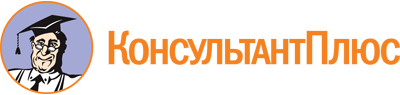 Приказ Минобрнауки России от 15.05.2014 N 537
(ред. от 13.07.2021)
"Об утверждении федерального государственного образовательного стандарта среднего профессионального образования по специальности 29.02.07 Производство изделий из бумаги и картона"
(Зарегистрировано в Минюсте России 27.06.2014 N 32888)Документ предоставлен КонсультантПлюс

www.consultant.ru

Дата сохранения: 16.12.2022
 Список изменяющих документов(в ред. Приказа Минпросвещения России от 13.07.2021 N 450)Список изменяющих документов(в ред. Приказа Минпросвещения России от 13.07.2021 N 450)Уровень образования, необходимый для приема на обучение по ППССЗНаименование квалификации базовой подготовкиСрок получения СПО по ППССЗ базовой подготовки в очной форме обучения <1>среднее общее образованиеТехник2 года 10 месяцевосновное общее образованиеТехник3 года 10 месяцев <2>Уровень образования, необходимый для приема на обучение по ППССЗНаименование квалификации углубленной подготовкиСрок получения СПО по ППССЗ углубленной подготовки в очной форме обучения <1>среднее общее образованиеСтарший техник3 года 10 месяцевосновное общее образованиеСтарший техник4 года 10 месяцев <2>ИндексНаименование учебных циклов, разделов, модулей, требования к знаниям, умениям, практическому опытуВсего максимальной учебной нагрузки обучающегося (час./нед.)В том числе часов обязательных учебных занятийИндекс и наименование дисциплин, междисциплинарных курсов (МДК)Коды формируемых компетенцийОбязательная часть учебных циклов ППССЗ31322088ОГСЭ.00Общий гуманитарный и социально-экономический учебный цикл648432ОГСЭ.00В результате изучения обязательной части учебного цикла обучающийся должен: уметь:ориентироваться в наиболее общих философских проблемах бытия, познания, ценностей, свободы и смысла жизни как основе формирования культуры гражданина и будущего специалиста;знать:основные категории и понятия философии;роль философии в жизни человека и общества;основы философского учения о бытии;сущность процесса познания;основы научной, философской и религиозной картин мира;об условиях формирования личности, свободе и ответственности за сохранение жизни, культуры, окружающей среды;о социальных и этических проблемах, связанных с развитием и использованием достижений науки, техники и технологий;48ОГСЭ.01. Основы философииОК 1 - 9ОГСЭ.00уметь:ориентироваться в современной экономической, политической и культурной ситуации в России и мире;выявлять взаимосвязь отечественных, региональных, мировых социально-экономических, политических и культурных проблем;знать:основные направления развития ключевых регионов мира на рубеже веков (XX и XXI вв.);сущность и причины локальных, региональных, межгосударственных конфликтов в конце XX - начале XXI вв.;основные процессы (интеграционные, поликультурные, миграционные и иные) политического и экономического развития ведущих государств и регионов мира;назначение ООН, НАТО, ЕС и других организаций и основные направления их деятельности;о роли науки, культуры и религии в сохранении и укреплении национальных и государственных традиций;содержание и назначение важнейших правовых и законодательных актов мирового и регионального значения;48ОГСЭ.02. ИсторияОК 1 - 9ОГСЭ.00уметь:общаться (устно и письменно) на иностранном языке на профессиональные и повседневные темы;переводить (со словарем) иностранные тексты профессиональной направленности;самостоятельно совершенствовать устную и письменную речь, пополнять словарный запас;знать:лексический (1200 - 1400 лексических единиц) и грамматический минимум, необходимый для чтения и перевода (со словарем) иностранных текстов профессиональной направленности;168ОГСЭ.03. Иностранный языкОК 1 - 9ОГСЭ.00уметь:использовать физкультурно-оздоровительную деятельность для укрепления здоровья, достижения жизненных и профессиональных целей;знать:о роли физической культуры в общекультурном, профессиональном и социальном развитии человека;основы здорового образа жизни.336168ОГСЭ.04. Физическая культураОК 2, 3, 6ЕН.00Математический и общий естественнонаучный учебный цикл14496ЕН.00В результате изучения обязательной части учебного цикла обучающийся должен: уметь:решать прикладные задачи в области профессиональной деятельности;знать:значение математики в профессиональной деятельности и при освоении ППССЗ;основные математические методы решения прикладных задач в области профессиональной деятельности;основные понятия и методы математического анализа, дискретной математики, теории вероятностей и математической статистики;основы интегрального и дифференциального исчисления;ЕН.01. МатематикаОК 1 - 9ПК 1.1 - 1.5, 2.1 - 2.4,3.1 - 3.4ЕН.00уметь:анализировать и прогнозировать экологические последствия различных видов деятельности;соблюдать регламенты по экологической безопасности в профессиональной деятельности;знать:особенности взаимодействия общества и природы, основные источники техногенного воздействия на окружающую среду;об условиях устойчивого развития экосистем и возможных причинах возникновения экологического кризиса;принципы и методы рационального природопользования;основные источники техногенного воздействия на окружающую среду;принципы размещения производств различного типа;основные группы отходов, их источники и масштабы образования;основные способы предотвращения и улавливания промышленных отходов, методы очистки, правила и порядок переработки, обезвреживания и захоронения промышленных отходов;методы экологического регулирования;понятие и принципы мониторинга окружающей среды;правовые и социальные вопросы природопользования и экологической безопасности;принципы и правила международного сотрудничества в области природопользования и охраны окружающей среды;природоресурсный потенциал Российской Федерации;охраняемые природные территории;принципы производственного экологического контроля;условия устойчивого состояния экосистем.ЕН.02 Экологические основы природопользованияОК 1 - 9ПК 1.1 - 1.5, 2.1 - 2.4,3.1 - 3.4П.00Профессиональный учебный цикл23401560ОП.00Общепрофессиональные дисциплины702468ОП.00В результате изучения обязательной части профессионального учебного цикла обучающийся по общепрофессиональным дисциплинам должен:уметь:читать рабочие и сборочные чертежи и схемы по профилю специальности;выполнять эскизы, технические рисунки и чертежи деталей, их элементов, узлов;выполнять графические изображения принципиальных и монтажных схем;оформлять проектно-конструкторскую, технологическую и другую техническую документацию в соответствии с действующей нормативной базой;знать:виды нормативно-технической и производственной документации;правила чтения конструкторской и технологической документации;способы графического представления объектов, пространственных образов и схем;требования государственных стандартов Единой системы конструкторской документации (далее - ЕСКД) и Единой системы технологической документации (далее - ЕСТД);правила выполнения чертежей, технических рисунков, эскизов и схем;технику и принципы нанесения размеров;классы точности и их обозначение на чертежах;типы и назначение спецификаций, правила их чтения и составления;ОП.01. Основы инженерной графикиОК 1 - 9ПК 1.1. - 1.5, 2.1 - 2.4,3.1 - 3.4ОП.00уметь:читать кинематические схемы;проводить расчет и проектировать детали и сборочные единицы общего назначения;проводить сборочно-разборочные работы в соответствии с характером соединений деталей и сборочных единиц;определять напряжения в конструкционных элементах;производить расчеты элементов конструкций на прочность, жесткость и устойчивость;определять передаточное отношение;знать:виды машин и механизмов, принцип действия, кинематические и динамические характеристики;типы кинематических пар;типы соединений деталей и машин;основные сборочные единицы и детали;характер соединения деталей и сборочных единиц;принцип взаимозаменяемости;виды движений и преобразующие движения механизмы;виды передач;их устройство, назначение, преимущества и недостатки, условные обозначения на схемах;передаточное отношение и число;методику расчета элементов конструкций на прочность, жесткость и устойчивость при различных видах деформации;ОП.02. Техническая механикаОК 1 - 9ПК 1.1 - 1.5, 2.1 - 2.4,3.1 - 3.4ОП.00уметь:использовать основные законы и принципы теоретической электротехники и электронной техники в профессиональной деятельности;читать принципиальные, электрические и монтажные схемы;рассчитывать параметры электрических, магнитных цепей;пользоваться электроизмерительными приборами и приспособлениями;подбирать устройства электронной техники, электрические приборы и оборудование с определенными параметрами и характеристиками;собирать электрические схемы;знать:способы получения, передачи и использования электрической энергии;электротехническую терминологию;основные законы электротехники;характеристики и параметры электрических и магнитных полей;свойства проводников, полупроводников, электроизоляционных, магнитных материалов;основы теории электрических машин, принцип работы типовых электрических устройств;методы расчета и измерения основных параметров электрических, магнитных цепей;принципы действия, устройство, основные характеристики электротехнических и электронных устройств и приборов;принципы выбора электрических и электронных устройств и приборов, составления электрических и электронных цепей;правила эксплуатации электрооборудования;ОП.03. Электротехника и электронная техникаОК 1 - 9ПК 1.1 - 1.5, 2.1 - 2.4,3.1 - 3.4ОП.00уметь:определять абсолютное давление по уравнению идеального газа;применять законы термодинамики для потока газа;производить расчеты термического коэффициента полезного действия (далее - КПД) для различных условий;определять по построенным термодинамическим циклам параметры процессов;знать:основные физические характеристики газов;основные законы термодинамики;виды и свойства термодинамических процессов;ОП.04. Основы теплотехникиОК 1 - 9ПК 1.1 - 1.5, 2.1 - 2.4,3.1 - 3.4ОП.00уметь:определять физические характеристики жидкостей и газов;использовать законы гидравлики;производить расчеты коротких трубопроводов;определять простейшие неисправности в работе насосной установки;знать:основы гидростатики, причины гидростатического парадокса;основы гидродинамики, роль и значение законов гидродинамики в работе машин и механизмов;конструкцию насосных установок и условия применения насосов в зависимости от технических требований;ОП.05. ГидравликаОК 1 - 9ПК 1.1 - 1.5, 2.1 - 2.4,3.1 - 3.4ОП.00уметь:производить расчеты для различных физико-химических систем и процессов, протекающих в них;анализировать данные и обосновывать химические процессы, происходящие в полиграфическом производстве;знать:основные законы химической термодинамики и электрохимии;сущность протекания различных процессов в зависимости от заданных условий;порядок использования полимерных материалов при изготовлении печатной продукции;ОП.06. Физическая и коллоидная химияОК 1 - 9ПК 1.1 - 1.5, 2.1 - 2.4, 3.1 - 3.4ОП.00уметь:рассчитывать основные технико-экономические показатели деятельности организации;применять в профессиональной деятельности приемы делового и управленческого общения;анализировать ситуацию на рынке товаров и услуг;знать:основные положения экономической теории;принципы рыночной экономики;современное состояние и перспективы развития отрасли;роли и организацию хозяйствующих субъектов в рыночной экономике;механизмы ценообразования на продукцию (услуги);формы оплаты труда;стили управления, виды коммуникации;принципы делового общения в коллективе;управленческий цикл;особенности менеджмента в области производства изделий из бумаги и картона;сущность, цели, основные принципы и функции маркетинга, его связь с менеджментом;формы адаптации производства и сбыта к рыночной ситуации;ОП.07. Экономика организацииОК 1 - 9ПК 1.1 - 1.5, 2.1 - 2.4,3.1 - 3.4ОП.00уметь:использовать нормативные правовые документы, регламентирующие профессиональную деятельность;защищать свои права в соответствии с действующим законодательством;знать:основные положения Конституции Российской Федерации;права и свободы человека и гражданина, механизмы их реализации;понятие правового регулирования в сфере профессиональной деятельности;законодательные акты и другие нормативные документы, регулирующие правоотношения в процессе профессиональной деятельности;права и обязанности работников в сфере профессиональной деятельности;ОП.08. Правовые основы профессиональной деятельностиОК 1 - 9ПК 1.1 - 1.5, 2.1 - 2.4,3.1 - 3.4ОП.00уметь:применять требования нормативных документов к основным видам продукции (услуг) и процессов;оформлять технологическую и техническую документацию в соответствии с действующей нормативной базой;использовать в профессиональной деятельности документацию систем качества;приводить несистемные величины измерений в соответствие с действующими стандартами и международной системой единиц СИ;знать:основные понятия метрологии;задачи стандартизации, ее экономическую эффективность;формы подтверждения качества;терминологию и единицы измерения величин в соответствии с действующими стандартами и международной системой единиц СИ;ОП.09. Метрология и стандартизацияОК 1 - 9ПК 1.1 - 1.5, 2.1 - 2.4,3.1 - 3.4ОП.00уметь:использовать технологии сбора, размещения, хранения, накопления, преобразования и передачи данных в профессионально ориентированных информационных системах;использовать в профессиональной деятельности различные виды программного обеспечения, в т.ч. специального;применять компьютерные и телекоммуникационные средства;знать:основные понятия автоматизированной обработки информации;общий состав и структуру персональных электронно-вычислительных машин (далее - ЭВМ) и вычислительных систем;состав, функции и возможности использования информационных и телекоммуникационных технологий в профессиональной деятельности;методы и средства сбора, обработки, хранения, передачи и накопления информации;базовые системные программные продукты и пакеты прикладных программ в области профессиональной деятельности;основные методы и приемы обеспечения информационной безопасности;ОП.10. Информационные технологии в профессиональной деятельностиОК 1 - 9ПК 1.1 - 1.5, 2.1 - 2.4,3.1 - 3.4ОП.00уметь:выявлять опасные и вредные производственные факторы и соответствующие им риски, связанные с прошлыми, настоящими или планируемыми видами профессиональной деятельности;использовать средства коллективной и индивидуальной защиты в соответствии с характером выполняемой профессиональной деятельности;проводить вводный инструктаж подчиненных работников (персонала), инструктировать их по вопросам техники безопасности на рабочем месте с учетом специфики выполняемых работ;разъяснять подчиненным работникам (персоналу) содержание установленных требований охраны труда;контролировать навыки, необходимые для достижения требуемого уровня безопасноститруда;вести документацию установленного образца по охране труда, соблюдать сроки ее заполнения и условия хранения;знать:системы управления охраной труда в организации;законы и иные нормативные правовые акты, содержащие государственные нормативные требования охраны труда, распространяющиеся на деятельность организации;ОП.11. Охрана трудаOK 1 - 9ПК 1.1 - 1.5, 2.1 - 2.4,3.1 - 3.4ОП.00обязанности работников в области охраны труда;фактические или потенциальные последствия собственной деятельности (или бездействия) и их влияние на уровень безопасности труда;возможные последствия несоблюдения технологических процессов и производственных инструкций подчиненными работниками (персоналом);порядок и периодичность инструктирования подчиненных работников (персонала);порядок хранения и использования средств коллективной и индивидуальной защиты;порядок проведения аттестации рабочих мест по условиям труда, в т.ч. методику оценки условий труда и травмобезопасности;ОП.00уметь:организовывать и проводить мероприятия по защите работающих и населения от негативных воздействий чрезвычайных ситуаций;предпринимать профилактические меры для снижения уровня опасностей различного вида и их последствий в профессиональной деятельности и быту;использовать средства индивидуальной и коллективной защиты от оружия массового поражения;применять первичные средства пожаротушения;ориентироваться в перечне военно-учетных специальностей и самостоятельно определять среди них родственные полученной специальности;применять профессиональные знания в ходе исполнения обязанностей военной службы на воинских должностях в соответствии с полученной специальностью;владеть способами бесконфликтного общения и саморегуляции в повседневной деятельности и экстремальных условиях военной службы;оказывать первую помощь пострадавшим;знать:принципы обеспечения устойчивости объектов экономики, прогнозирования развития событий и оценки последствий при техногенных чрезвычайных ситуациях и стихийных явлениях, в том числе в условиях противодействия терроризму как серьезной угрозе национальной безопасности России;основные виды потенциальных опасностей и их последствия в профессиональной деятельности и быту, принципы снижения вероятности их реализации;основы военной службы и обороны государства;задачи и основные мероприятия гражданской обороны; способы защиты населения от оружия массового поражения;меры пожарной безопасности и правила безопасного поведения при пожарах;организацию и порядок призыва граждан на военную службу и поступления на нее в добровольном порядке;основные виды вооружения, военной техники и специального снаряжения, состоящих на вооружении (оснащении) воинских подразделений, в которых имеются военно-учетные специальности, родственные специальностям СПО;область применения получаемых профессиональных знаний при исполнении обязанностей военной службы;порядок и правила оказания первой помощи пострадавшим68ОП.12. Безопасность жизнедеятельностиОК 1 - 9ПК 1.1 - 1.5, 2.1 - 2.4,3.1 - 3.4ПМ.00Профессиональные модули16381092ПМ.01Организация и контроль технологических процессов по производству изделий из бумаги и картонаВ результате изучения профессионального модуля обучающийся должен:иметь практический опыт:выбора сырья и материалов для заданного процесса производства изделий из бумаги и картона;составления технологических карт процесса производства;выбора режимов и технологического оборудования производства изделий из бумаги и картона по заданным условиям;проведения испытаний по определению физико-химических показателей свойств сырья, материалов и готовой продукции;выявления причин дефектов и брака выпускаемой продукции и их устранения;уметь:определять вид технологии производства изделий из бумаги и картона по заданным параметрам;оформлять технологические карты процесса производства изделий из бумаги и картона;осуществлять технологический процесс производства изделий из бумаги и картона при оптимальных режимах и рациональном использовании оборудования;применять контрольно-измерительное оборудование, пользоваться нормативно-справочной литературой;выявлять причины возникновения дефектов и брака и устранять их;знать:технологические процессы производства изделий из бумаги и картона различного назначения; свойства и ассортимент материалов;основные положения конструкторской, технологической и другой нормативной документации; классификацию и назначение технологического оборудования, свойства используемых материалов;принципы работы технологического оборудования, правила его технической эксплуатации, технологические особенности при изготовлении разных видов изделий, классификацию изделий из бумаги и картона;методику проведения испытаний сырья и материалов;виды брака и способы его предупрежденияМДК.01.01. Технология оборудования производства изделий из бумаги и картонаОК 1 - 9ПК 1.1 - 1.5ПМ.01Организация и контроль технологических процессов по производству изделий из бумаги и картонаВ результате изучения профессионального модуля обучающийся должен:иметь практический опыт:выбора сырья и материалов для заданного процесса производства изделий из бумаги и картона;составления технологических карт процесса производства;выбора режимов и технологического оборудования производства изделий из бумаги и картона по заданным условиям;проведения испытаний по определению физико-химических показателей свойств сырья, материалов и готовой продукции;выявления причин дефектов и брака выпускаемой продукции и их устранения;уметь:определять вид технологии производства изделий из бумаги и картона по заданным параметрам;оформлять технологические карты процесса производства изделий из бумаги и картона;осуществлять технологический процесс производства изделий из бумаги и картона при оптимальных режимах и рациональном использовании оборудования;применять контрольно-измерительное оборудование, пользоваться нормативно-справочной литературой;выявлять причины возникновения дефектов и брака и устранять их;знать:технологические процессы производства изделий из бумаги и картона различного назначения; свойства и ассортимент материалов;основные положения конструкторской, технологической и другой нормативной документации; классификацию и назначение технологического оборудования, свойства используемых материалов;принципы работы технологического оборудования, правила его технической эксплуатации, технологические особенности при изготовлении разных видов изделий, классификацию изделий из бумаги и картона;методику проведения испытаний сырья и материалов;виды брака и способы его предупрежденияМДК.01.02. Основы контроля производства изделий из бумаги и картонаОК 1 - 9ПК 1.1 - 1.5ПМ.02Конструирование и оформление изделий из бумаги и картонаВ результате изучения профессионального модуля обучающийся должен:иметь практический опыт: построения чертежей и схем;применения способов графического представления пространственных образов;конструирования упаковки для различных видов продукции;создания художественно-конструкторского проекта тары и упаковки;проведения конструктивных расчетов при проектировании изделий из бумаги и картона;учета технических, эстетических и рекламных требований к изделиям из бумаги и картона;применения нормативно-технической документации при проектировании изделий из бумаги и картона;уметь:выполнять и читать чертежи;вычерчивать схему изделия в виде пространственного изображения;применять информационные технологии при конструировании изделий;выбирать оптимальный вариант художественного оформления тары и упаковки;проводить расчет основных параметров проектируемого изделия с учетом особенностей конструкции и используемых материалов;учитывать эргономические особенности проектируемого изделия из бумаги и картона;пользоваться проектно-конструкторской, технологической документацией;знать:правила построения чертежей и схем;требования ЕСКД, ЕСТД;способы графического представления пространственных образов;методы конструирования изделий из бумаги и картона, информационные технологии конструирования;правила оформления и цветового решения при создании изделия;методику конструирования и расчета параметров проектируемых изделий;технологические, эстетические, рекламные требования к упаковке;основные положения конструкторской, технологической и другой нормативной документацииМДК.02.01. Основы конструирования и дизайна изделий из бумаги и картонаОК 1 - 9ПК 2.1 - 2.4ПМ.02Конструирование и оформление изделий из бумаги и картонаВ результате изучения профессионального модуля обучающийся должен:иметь практический опыт: построения чертежей и схем;применения способов графического представления пространственных образов;конструирования упаковки для различных видов продукции;создания художественно-конструкторского проекта тары и упаковки;проведения конструктивных расчетов при проектировании изделий из бумаги и картона;учета технических, эстетических и рекламных требований к изделиям из бумаги и картона;применения нормативно-технической документации при проектировании изделий из бумаги и картона;уметь:выполнять и читать чертежи;вычерчивать схему изделия в виде пространственного изображения;применять информационные технологии при конструировании изделий;выбирать оптимальный вариант художественного оформления тары и упаковки;проводить расчет основных параметров проектируемого изделия с учетом особенностей конструкции и используемых материалов;учитывать эргономические особенности проектируемого изделия из бумаги и картона;пользоваться проектно-конструкторской, технологической документацией;знать:правила построения чертежей и схем;требования ЕСКД, ЕСТД;способы графического представления пространственных образов;методы конструирования изделий из бумаги и картона, информационные технологии конструирования;правила оформления и цветового решения при создании изделия;методику конструирования и расчета параметров проектируемых изделий;технологические, эстетические, рекламные требования к упаковке;основные положения конструкторской, технологической и другой нормативной документацииМДК.02.02. Технология отделочных процессов упаковочного производстваОК 1 - 9ПК 2.1 - 2.4ПМ.03Управление структурным подразделением организацииВ результате изучения профессионального модуля обучающийся должен:иметь практический опыт:участия в планировании и анализе производственных показателей структурного подразделения организации отрасли;участия в организации выполнения работ и оказания услуг;ведения учетно-отчетной документации;уметь:рассчитывать по принятой методике основные производственные показатели организации/структурного подразделения организации отрасли;разрабатывать по поручению руководителя разделы плановых заданий;организовывать выполнение плановых заданий исполнителями;применять в профессиональной деятельности приемы делового и управленческого общения;планировать мероприятия по мотивации и стимулированию первичного трудового коллектива;заполнять учетно-отчетную документацию структурного подразделения организации;знать:организацию и параметры производственного и технологического процессов, структуру организации;производственные показатели работы предприятия, его структурных подразделений;порядок и методику производственного планирования и контроля;правила и приемы делового и управленческого общения;методы мотивации и стимулирования членов первичного трудового коллектива;формы учетно-отчетной документации, методические рекомендации по ее заполнению.МДК.03.01. Основы управления производством изделий из бумаги и картонаОК 1 - 9ПК 3.1 - 3.4ПМ.04Выполнение работ по одной или нескольким профессиям рабочих, должностям служащихПМ.04Вариативная часть учебных циклов ППССЗ (определяется образовательной организацией самостоятельно)1404936ПМ.04Всего часов обучения по учебным циклам ППССЗ45363024УП.00Учебная практика25 нед.900ОК 1 - 9ПК 1.1 - 1.5, 2.1 - 2.4,3.1 - 3.4ПП.00Производственная практика (по профилю специальности)25 нед.900ОК 1 - 9ПК 1.1 - 1.5, 2.1 - 2.4,3.1 - 3.4ПДП.00Производственная практика (преддипломная)4 нед.ПА.00Промежуточная аттестация5 нед.ГИА.00Государственная итоговая аттестация6 нед.ГИА.01Подготовка выпускной квалификационной работы4 нед.ГИА.02Защита выпускной квалификационной работы2 нед.Обучение по учебным циклам84 нед.Учебная практика25 нед.Производственная практика (по профилю специальности)25 нед.Производственная практика (преддипломная)4 нед.Промежуточная аттестация5 нед.Государственная итоговая аттестация6 нед.Каникулы23 нед.Итого147 нед.ИндексНаименование учебных циклов, разделов, модулей, требования к знаниям, умениям, практическому опытуВсего максимальной учебной нагрузки обучающегося (час./нед.)В т.ч. часов обязательных учебных занятийИндекс и наименование дисциплин, междисциплинарных курсов (МДК)Коды формируемых компетенцийОбязательная часть учебных циклов ППССЗ45363024ОГСЭ.00Общий гуманитарный и социально-экономический учебный цикл930620ОГСЭ.00В результате изучения обязательной части учебного цикла обучающийся должен:уметь:ориентироваться в наиболее общих философских проблемах бытия, познания, ценностей, свободы и смысла жизни как основе формирования культуры гражданина и будущего специалиста;знать:основные категории и понятия философии;роль философии в жизни человека и общества;основы философского учения о бытии;сущность процесса познания;основы научной, философской и религиозной картин мира;об условиях формирования личности, свободе и ответственности за сохранение жизни, культуры, окружающей среды;о социальных и этических проблемах, связанных с развитием и использованием достижений науки, техники и технологий;48ОГСЭ.01. Основы философииОК 1 - 9ОГСЭ.00уметь:ориентироваться в современной экономической, политической и культурной ситуации в России и мире;выявлять взаимосвязь отечественных, региональных, мировых социально-экономических, политических и культурных проблем;знать:основные направления развития ключевых регионов мира на рубеже веков (XX и XXI вв.);сущность и причины локальных, региональных, межгосударственных конфликтов в конце XX - начале XXI вв.;основные процессы (интеграционные, поликультурные, миграционные и иные) политического и экономического развития ведущих государств и регионов мира;назначение ООН, НАТО, ЕС и других организаций и основные направления их деятельности;о роли науки, культуры и религии в сохранении и укреплении национальных и государственных традиций;содержание и назначение важнейших правовых и законодательных актов мирового и регионального значения;48ОГСЭ.02. ИсторияОК 1 - 9ОГСЭ.00уметь:применять техники и приемы эффективного общения в профессиональной деятельности;использовать приемы саморегуляции поведения в процессе межличностного общения;знать:взаимосвязь общения и деятельности;цели, функции, виды и уровни общения;роли и ролевые ожидания в общении;виды социальных взаимодействий;механизмы взаимопонимания в общении;техники и приемы общения, правила слушания, ведения беседы, убеждения;этические принципы общения;источники, причины, виды и способы разрешения конфликтов48ОГСЭ.03. Психология общенияОК 1 - 9ПК 3.1 - 3.6ОГСЭ.00уметь:общаться (устно и письменно) на иностранном языке на профессиональные и повседневные темы;переводить (со словарем) иностранные тексты профессиональной направленности;самостоятельно совершенствовать устную и письменную речь, пополнять словарный запас;знать:лексический (1200 - 1400 лексических единиц) и грамматический минимум, необходимый для чтения и перевода (со словарем) иностранных текстов профессиональной направленности;238ОГСЭ.04. Иностранный языкОК 1 - 9ОГСЭ.00уметь:использовать физкультурно-оздоровительную деятельность для укрепления здоровья, достижения жизненных и профессиональных целей;знать:о роли физической культуры в общекультурном, профессиональном и социальном развитии человека;основы здорового образа жизни.476238ОГСЭ.05. Физическая культураОК 2, 3, 6ЕН.00Математический и общий естественнонаучный учебный цикл14496ЕН.00В результате изучения обязательной части учебного цикла обучающийся должен:уметь:решать прикладные задачи в области профессиональной деятельности;знать:значение математики в профессиональной деятельности и при освоении ППССЗ;основные математические методы решения прикладных задач в области профессиональной деятельности;основные понятия и методы математического анализа, дискретной математики, теории вероятностей и математической статистики;основы интегрального и дифференциального исчисления;ЕН.01. МатематикаОК 1 - 9ПК 1.1 - 1.5, 2.1 - 2.5,3.4 - 3.6ЕН.00уметь:анализировать и прогнозировать экологические последствия различных видов деятельности;соблюдать регламенты по экологической безопасности в профессиональной деятельности;знать:особенности взаимодействия общества и природы, основные источники техногенного воздействия на окружающую среду;об условиях устойчивого развития экосистем и возможных причинах возникновения экологического кризиса;принципы и методы рационального природопользования;основные источники техногенного воздействия на окружающую среду;принципы размещения производств различного типа;основные группы отходов, их источники и масштабы образования;основные способы предотвращения и улавливания промышленных отходов, методы очистки, правила и порядок переработки, обезвреживания и захоронения промышленных отходов;методы экологического регулирования;понятие и принципы мониторинга окружающей среды;правовые и социальные вопросы природопользования и экологической безопасности;принципы и правила международного сотрудничества в области природопользования и охраны окружающей среды;природоресурсный потенциал Российской Федерации;охраняемые природные территории;принципы производственного экологического контроля;условия устойчивого состояния экосистем.ЕН.02. Экологические основы природопользованияОК 1 - 9ПК 1.1 - 1.5, 2.1 - 2.5,3.4 - 3.6П.00Профессиональный учебный цикл34622308ОП.00Общепрофессиональные дисциплины1308872ОП.00В результате изучения обязательной части профессионального учебного цикла обучающийся по общепрофессиональным дисциплинам должен:уметь:читать рабочие и сборочные чертежи и схемы по профилю специальности;выполнять эскизы, технические рисунки и чертежи деталей, их элементов, узлов;выполнять графические изображения принципиальных и монтажных схем;оформлять проектно-конструкторскую, технологическую и другую техническую документацию в соответствии с действующей нормативной базой;знать:виды нормативно-технической и производственной документации;правила чтения конструкторской и технологической документации;способы графического представления объектов, пространственных образов и схем;требования государственных стандартов ЕСКД и ЕСТД;правила выполнения чертежей, технических рисунков, эскизов и схем;технику и принципы нанесения размеров;классы точности и их обозначение на чертежах;типы и назначение спецификаций, правила их чтения и составления;ОП.01. Основы инженерной графикиОК 1 - 9ПК 1.1 - 1.5, 2.1 - 2.5,3.4 - 3.6ОП.00уметь:читать кинематические схемы;проводить расчет и проектировать детали и сборочные единицы общего назначения;проводить сборочно-разборочные работы в соответствии с характером соединений деталей и сборочных единиц;определять напряжения в конструкционных элементах;производить расчеты элементов конструкций на прочность, жесткость и устойчивость;определять передаточное отношение;знать:виды машин и механизмов, принцип действия, кинематические и динамические характеристики;типы кинематических пар;типы соединений деталей и машин;основные сборочные единицы и детали;характер соединения деталей и сборочных единиц;принцип взаимозаменяемости;виды движений и преобразующие движения механизмы;виды передач; их устройство, назначение, преимущества и недостатки, условные обозначения на схемах;передаточное отношение и число;методику расчета элементов конструкций на прочность, жесткость и устойчивость при различных видах деформации;ОП.02. Техническая механикаОК 1 - 9ПК 1.1 - 1.5, 2.1 - 2.5,3.4 - 3.6ОП.00уметь:использовать основные законы и принципы теоретической электротехники и электронной техники в профессиональной деятельности;читать принципиальные, электрические и монтажные схемы;рассчитывать параметры электрических, магнитных цепей;пользоваться электроизмерительными приборами и приспособлениями;подбирать устройства электронной техники, электрические приборы и оборудование с определенными параметрами и характеристиками;собирать электрические схемы;знать:способы получения, передачи и использования электрической энергии;электротехническую терминологию;основные законы электротехники;характеристики и параметры электрических и магнитных полей;свойства проводников, полупроводников, электроизоляционных, магнитных материалов;основы теории электрических машин, принцип работы типовых электрических устройств;методы расчета и измерения основных параметров электрических, магнитных цепей;принципы действия, устройство, основные характеристики электротехнических и электронных устройств и приборов;принципы выбора электрических и электронных устройств и приборов, составления электрических и электронных цепей;правила эксплуатации электрооборудования;ОП.03. Электротехника и электронная техникаОК 1 - 9ПК 1.1 - 1.5, 2.1 - 2.5,3.4 - 3.6ОП.00уметь:определять абсолютное давление по уравнению идеального газа;применять законы термодинамики для потока газа;производить расчеты термического КПД для различных условий;определять по построенным термодинамическим циклам параметры процессов;знать:основные физические характеристики газов;основные законы термодинамики;виды и свойства термодинамических процессов;ОП.04. Основы теплотехникиОК 1 - 9ПК 1.1 - 1.5, 2.1 - 2.5,3.4 - 3.6ОП.00уметь:определять физические характеристики жидкостей и газов;использовать законы гидравлики;производить расчеты коротких трубопроводов;определять простейшие неисправности в работе насосной установки;знать:основы гидростатики, причины гидростатического парадокса;основы гидродинамики, роль и значение законов гидродинамики в работе машин и механизмов;конструкцию насосных установок и условия применения насосов в зависимости от технических требований;ОП.05. ГидравликаОК 1 - 9ПК 1.1 - 1.5, 2.1 - 2.5,3.4 - 3.6ОП.00уметь:производить расчеты для различных физико-химических систем и процессов, в них протекающих;анализировать данные и обосновывать химические процессы, происходящие в полиграфическом производстве;знать:основные законы химической термодинамики и электрохимии;сущность протекания различных процессов в зависимости от заданных условий;порядок использования полимерных материалов при изготовлении печатной продукции;ОП.06. Физическая и коллоидная химияОК 1 - 9ПК 1.1 - 1.5, 2.1 - 2.5,3.4 - 3.7ОП.00уметь:определять организационно-правовые формы организаций;определять состав материальных, трудовых и финансовых ресурсов организации;рассчитывать основные технико-экономические показатели деятельности организации;находить и использовать необходимую экономическую информацию;оформлять первичные документы по учету рабочего времени, выработки, заработной платы, простоев;знать:современное состояние и перспективы развития отрасли, организацию хозяйствующих субъектов в рыночной экономике;основные принципы построения экономической системы организации;общую организацию производственного и технологического процессов;основные технико-экономические показатели деятельности организации и методики их расчета;методы управления основными и оборотными средствами и оценки эффективности их использования;состав материальных, трудовых и финансовых ресурсов организации, показатели их эффективного использования;способы экономии ресурсов, основные энерго- и материалосберегающие технологии;механизмы ценообразования на продукцию (услуги);формы оплаты труда;ОП.07. Экономика организацииОК 1 - 9ПК 1.1 - 1.5, 2.1 - 2.5,3.4 - 3.6ОП.00уметь:использовать нормативные правовые документы, регламентирующие профессиональную деятельность;защищать свои права в соответствии с действующим законодательством;знать:основные положения Конституции Российской Федерации;права и свободы человека и гражданина, механизмы их реализации;понятие правового регулирования в сфере профессиональной деятельности;законодательные акты и другие нормативные документы, регулирующие правоотношения в процессе профессиональной деятельности;права и обязанности работников в сфере профессиональной деятельности;ОП.08. Правовые основы профессиональной деятельностиОК 1 - 9ПК 1.1 - 1.5, 2.1 - 2.5,3.4 - 3.6ОП.00уметь:определять конкурентные преимущества организации;вносить предложения по усовершенствованию товаров и услуг, организации продаж;составлять бизнес-план организации малого бизнеса;знать:понятие и функции предпринимательства;структуру и основные понятия нормативно-правовой основы предпринимательства в России;основы договорного права;характеристики организаций различных организационно-правовых форм, порядок их создания, реорганизации и ликвидации;ОП.09. Правовые основы предпринимательской деятельностиОК 1 - 9ПК 1.1 - 1.5, 2.1 - 2.5,3.4 - 3.6ОП.00уметь:использовать в профессиональной деятельности документацию систем качества;применять требования нормативных документов к основным видам продукции, услуг и процессов;оформлять документацию в соответствии с действующей нормативной базой;приводить несистемные величины измерений в соответствие с действующими стандартами и международной системой единиц СИ;знать:основные понятия управления качеством в соответствии с действующими национальными и международными стандартами;сущность основных систем управления качеством;основные принципы организации, координации и регулирования процесса управления качеством;задачи стандартизации, ее экономическую эффективность;основные положения системы международных стандартов;терминологию и единицы измерения величин в соответствии с действующими стандартами и международной системой единиц СИ;формы подтверждения качества;примеры отечественной и международной практики подтверждения качества;ОП.10. Управление качествомОК 1 - 9ПК 1.1 - 1.5, 2.1 - 2.5,3.4 - 3.6ОП.00уметь:определять состав трудовых ресурсов организации;планировать и организовывать работу коллектива исполнителей;оформлять первичные документы по учету рабочего времени, выработки, заработной платы, простоев;применять в профессиональной деятельности техники и приемы делового и управленческого общения;организовывать деловое общение подчиненных;знать:основные подходы к управлению персоналом;типы кадровой политики;методы подбора кадрового состава;методы обеспечения оптимального функционирования персонала;характеристики внешней и внутренней среды организации;стили управления, виды коммуникации;принципы делового общения в коллективе;этические нормы взаимоотношений с коллегами, партнерами, клиентами;формы обучения персонала;источники, причины, виды и способы разрешения конфликтовОП.11. Управление персоналомОК 1 - 9ПК 1.1 - 1.5, 2.1 - 2.5,3.4 - 3.6ОП.00уметь:использовать технологии сбора, размещения, хранения, накопления, преобразования и передачи данных в профессионально ориентированных информационных системах;использовать в профессиональной деятельности различные виды программного обеспечения, в т.ч. специального;применять компьютерные и телекоммуникационные средства;знать:основные понятия автоматизированной обработки информации;общий состав и структуру персональных ЭВМ и вычислительных систем;состав, функции и возможности использования информационных и телекоммуникационных технологий в профессиональной деятельности;методы и средства сбора, обработки, хранения, передачи и накопления информации;базовые системные программные продукты и пакеты прикладных программ в области профессиональной деятельности;основные методы и приемы обеспечения информационной безопасности;ОП.12. Информационные технологии в профессиональной деятельностиОК 1 - 9ПК 1.1 - 1.5, 2.1 - 2.5,3.4 - 3.6ОП.00уметь:выявлять опасные и вредные производственные факторы и соответствующие им риски, связанные с прошлыми, настоящими или планируемыми видами профессиональной деятельности;использовать средства коллективной и индивидуальной защиты в соответствии с характером выполняемой профессиональной деятельности;проводить вводный инструктаж подчиненных работников (персонала), инструктировать их по вопросам техники безопасности на рабочем месте с учетом специфики выполняемых работ;разъяснять подчиненным работникам (персоналу) содержание установленных требований охраны труда;контролировать навыки, необходимые для достижения требуемого уровня безопасности труда;вести документацию установленного образца по охране труда, соблюдать сроки ее заполнения и условия хранения;знать:системы управления охраной труда в организации;законы и иные нормативные правовые акты, содержащие государственные нормативные требования охраны труда, распространяющиеся на деятельность организации;обязанности работников в области охраны труда;фактические или потенциальные последствия собственной деятельности (или бездействия) и их влияние на уровень безопасности труда;возможных последствий несоблюдения технологических процессов и производственных инструкций подчиненными работниками (персоналом);порядок и периодичность инструктирования подчиненных работников (персонала);порядок хранения и использования средств коллективной и индивидуальной защиты;порядок проведения аттестации рабочих мест по условиям труда, в т.ч. методику оценки условий труда и травмобезопасности;ОП.13. Охрана трудаОК 1 - 9ПК 1.1 - 1.5, 2.1 - 2.5,3.4 - 3.6ОП.00уметь:организовывать и проводить мероприятия по защите работающих и населения от негативных воздействий чрезвычайных ситуаций;предпринимать профилактические меры для снижения уровня опасностей различного вида и их последствий в профессиональной деятельности и быту;использовать средства индивидуальной и коллективной защиты от оружия массового поражения;применять первичные средства пожаротушения;ориентироваться в перечне военно-учетных специальностей и самостоятельно определять среди них родственные полученной специальности;применять профессиональные знания в ходе исполнения обязанностей военной службы на воинских должностях в соответствии с полученной специальностью;владеть способами бесконфликтного общения и саморегуляции в повседневной деятельности и экстремальных условиях военной службы;оказывать первую помощь пострадавшим;знать:принципы обеспечения устойчивости объектов экономики, прогнозирования развития событий и оценки последствий при техногенных чрезвычайных ситуациях и стихийных явлениях, в том числе в условиях противодействия терроризму как серьезной угрозе национальной безопасности России;основные виды потенциальных опасностей и их последствия в профессиональной деятельности и быту, принципы снижения вероятности их реализации;основы военной службы и обороны государства;задачи и основные мероприятия гражданской обороны;способы защиты населения от оружия массового поражения;меры пожарной безопасности и правила безопасного поведения при пожарах;организацию и порядок призыва граждан на военную службу и поступления на нее в добровольном порядке;основные виды вооружения, военной техники и специального снаряжения, состоящих на вооружении (оснащении) воинских подразделений, в которых имеются военно-учетные специальности, родственные специальностям СПО;область применения получаемых профессиональных знаний при исполнении обязанностей военной службы;порядок и правила оказания первой помощи пострадавшим.68ОП.14. Безопасность жизнедеятельностиОК 1 - 9ПК 1.1 - 1.5, 2.1 - 2.5,3.4 - 3.6ПМ.00Профессиональные модули21541436ПМ.01Организация и контроль технологических процессов по производству изделий из бумаги и картонаВ результате изучения профессионального модуля обучающийся должен:иметь практический опыт:выбора сырья и материалов для заданного процесса производства изделий из бумаги и картона;составления технологических карт процесса производства;выбора режимов и технологического оборудования производства изделий из бумаги и картона по заданным условиям;проведения испытаний по определению физико-химических показателей свойств сырья, материалов и готовой продукции;выявления причин дефектов и брака выпускаемой продукции и их устранения;уметь:определять вид технологии производства изделий из бумаги и картона по заданным параметрам;оформлять технологические карты процесса производства изделий из бумаги и картона;осуществлять технологический процесс производства изделий из бумаги и картона при оптимальных режимах и рациональном использовании оборудования;применять контрольно-измерительное оборудование, пользоваться нормативно-справочной литературой;выявлять причины возникновения дефектов и брака и устранять их;знать:технологические процессы производства изделий из бумаги и картона различного назначения;свойства и ассортимент материалов;основные положения конструкторской, технологической и другой нормативной документации;классификацию и назначение технологического оборудования, свойства используемых материалов;принципы работы технологического оборудования, правила его технической эксплуатации, технологические особенности при изготовлении разных видов изделий, классификацию изделий из бумаги и картона;методику проведения испытаний сырья и материалов;виды брака и способы его предупреждения.МДК.01.01. Технология и оборудование производства изделий из бумаги и картонаОК 1 - 9ПК 1.1 - 1.5ПМ.01Организация и контроль технологических процессов по производству изделий из бумаги и картонаВ результате изучения профессионального модуля обучающийся должен:иметь практический опыт:выбора сырья и материалов для заданного процесса производства изделий из бумаги и картона;составления технологических карт процесса производства;выбора режимов и технологического оборудования производства изделий из бумаги и картона по заданным условиям;проведения испытаний по определению физико-химических показателей свойств сырья, материалов и готовой продукции;выявления причин дефектов и брака выпускаемой продукции и их устранения;уметь:определять вид технологии производства изделий из бумаги и картона по заданным параметрам;оформлять технологические карты процесса производства изделий из бумаги и картона;осуществлять технологический процесс производства изделий из бумаги и картона при оптимальных режимах и рациональном использовании оборудования;применять контрольно-измерительное оборудование, пользоваться нормативно-справочной литературой;выявлять причины возникновения дефектов и брака и устранять их;знать:технологические процессы производства изделий из бумаги и картона различного назначения;свойства и ассортимент материалов;основные положения конструкторской, технологической и другой нормативной документации;классификацию и назначение технологического оборудования, свойства используемых материалов;принципы работы технологического оборудования, правила его технической эксплуатации, технологические особенности при изготовлении разных видов изделий, классификацию изделий из бумаги и картона;методику проведения испытаний сырья и материалов;виды брака и способы его предупреждения.МДК.01.02. Основы контроля производства изделий из бумаги и картонаОК 1 - 9ПК 1.1 - 1.5ПМ.02Конструирование и оформление изделий из бумаги и картонаВ результате изучения профессионального модуля обучающийся должен:иметь практический опыт: построения чертежей и схем;применения способов графического представления пространственных образов;конструирования упаковки для различных видов продукции;создания художественно-конструкторского проекта тары и упаковки;проведения конструктивных расчетов при проектировании изделий из бумаги и картона;учета технических, эстетических и рекламных требований к изделиям из бумаги и картона;применения нормативно-технической документации при проектировании изделий из бумаги и картона;применения современных автоматизированных и информационных технологий конструирования и дизайна тары и упаковки;участия в разработке технологических процессов по утилизации упаковки;уметь:выполнять и читать чертежи;вычерчивать схему изделия в виде пространственного изображения;выбирать и применять информационные технологии при конструировании изделий;выбирать оптимальный вариант художественного оформления тары и упаковки;проводить расчет основных параметров проектируемого изделия с учетом особенностей конструкции и используемых материалов;учитывать эргономические особенности проектируемого изделия из бумаги и картона;определять вид технологии промышленной утилизации упаковки;оформлять технологические карты процесса утилизации упаковки;осуществлять технологический процесс утилизации упаковки и вносить предложения по его оптимизации;пользоваться проектно-конструкторской, технологической документацией;знать:правила построения чертежей и схем; требования ЕСКД, ЕСТД;способы графического представления пространственных образов;методы конструирования изделий из бумаги и картона, информационные технологии конструирования;правила оформления и цветового решения при создании изделия;методику конструирования и расчета параметров проектируемых изделий;технологические, эстетические, рекламные требования к упаковке;специальные автоматизированные системы, программные продукты;методы и технологии утилизации упаковки;основные положения конструкторской, технологической и другой нормативной документации.МДК.02.01. Конструирование и дизайн изделий из бумаги и картонаОК 1 - 9ПК 2.1 - 2.5ПМ.02Конструирование и оформление изделий из бумаги и картонаВ результате изучения профессионального модуля обучающийся должен:иметь практический опыт: построения чертежей и схем;применения способов графического представления пространственных образов;конструирования упаковки для различных видов продукции;создания художественно-конструкторского проекта тары и упаковки;проведения конструктивных расчетов при проектировании изделий из бумаги и картона;учета технических, эстетических и рекламных требований к изделиям из бумаги и картона;применения нормативно-технической документации при проектировании изделий из бумаги и картона;применения современных автоматизированных и информационных технологий конструирования и дизайна тары и упаковки;участия в разработке технологических процессов по утилизации упаковки;уметь:выполнять и читать чертежи;вычерчивать схему изделия в виде пространственного изображения;выбирать и применять информационные технологии при конструировании изделий;выбирать оптимальный вариант художественного оформления тары и упаковки;проводить расчет основных параметров проектируемого изделия с учетом особенностей конструкции и используемых материалов;учитывать эргономические особенности проектируемого изделия из бумаги и картона;определять вид технологии промышленной утилизации упаковки;оформлять технологические карты процесса утилизации упаковки;осуществлять технологический процесс утилизации упаковки и вносить предложения по его оптимизации;пользоваться проектно-конструкторской, технологической документацией;знать:правила построения чертежей и схем; требования ЕСКД, ЕСТД;способы графического представления пространственных образов;методы конструирования изделий из бумаги и картона, информационные технологии конструирования;правила оформления и цветового решения при создании изделия;методику конструирования и расчета параметров проектируемых изделий;технологические, эстетические, рекламные требования к упаковке;специальные автоматизированные системы, программные продукты;методы и технологии утилизации упаковки;основные положения конструкторской, технологической и другой нормативной документации.МДК.02.02. Технология отделочных процессов упаковочного производстваОК 1 - 9ПК 2.1 - 2.5ПМ.02Конструирование и оформление изделий из бумаги и картонаВ результате изучения профессионального модуля обучающийся должен:иметь практический опыт: построения чертежей и схем;применения способов графического представления пространственных образов;конструирования упаковки для различных видов продукции;создания художественно-конструкторского проекта тары и упаковки;проведения конструктивных расчетов при проектировании изделий из бумаги и картона;учета технических, эстетических и рекламных требований к изделиям из бумаги и картона;применения нормативно-технической документации при проектировании изделий из бумаги и картона;применения современных автоматизированных и информационных технологий конструирования и дизайна тары и упаковки;участия в разработке технологических процессов по утилизации упаковки;уметь:выполнять и читать чертежи;вычерчивать схему изделия в виде пространственного изображения;выбирать и применять информационные технологии при конструировании изделий;выбирать оптимальный вариант художественного оформления тары и упаковки;проводить расчет основных параметров проектируемого изделия с учетом особенностей конструкции и используемых материалов;учитывать эргономические особенности проектируемого изделия из бумаги и картона;определять вид технологии промышленной утилизации упаковки;оформлять технологические карты процесса утилизации упаковки;осуществлять технологический процесс утилизации упаковки и вносить предложения по его оптимизации;пользоваться проектно-конструкторской, технологической документацией;знать:правила построения чертежей и схем; требования ЕСКД, ЕСТД;способы графического представления пространственных образов;методы конструирования изделий из бумаги и картона, информационные технологии конструирования;правила оформления и цветового решения при создании изделия;методику конструирования и расчета параметров проектируемых изделий;технологические, эстетические, рекламные требования к упаковке;специальные автоматизированные системы, программные продукты;методы и технологии утилизации упаковки;основные положения конструкторской, технологической и другой нормативной документации.МДК.02.03. Автоматизированные и информационные технологии конструирования и дизайна тары и упаковкиОК 1 - 9ПК 2.1 - 2.5ПМ.02Конструирование и оформление изделий из бумаги и картонаВ результате изучения профессионального модуля обучающийся должен:иметь практический опыт: построения чертежей и схем;применения способов графического представления пространственных образов;конструирования упаковки для различных видов продукции;создания художественно-конструкторского проекта тары и упаковки;проведения конструктивных расчетов при проектировании изделий из бумаги и картона;учета технических, эстетических и рекламных требований к изделиям из бумаги и картона;применения нормативно-технической документации при проектировании изделий из бумаги и картона;применения современных автоматизированных и информационных технологий конструирования и дизайна тары и упаковки;участия в разработке технологических процессов по утилизации упаковки;уметь:выполнять и читать чертежи;вычерчивать схему изделия в виде пространственного изображения;выбирать и применять информационные технологии при конструировании изделий;выбирать оптимальный вариант художественного оформления тары и упаковки;проводить расчет основных параметров проектируемого изделия с учетом особенностей конструкции и используемых материалов;учитывать эргономические особенности проектируемого изделия из бумаги и картона;определять вид технологии промышленной утилизации упаковки;оформлять технологические карты процесса утилизации упаковки;осуществлять технологический процесс утилизации упаковки и вносить предложения по его оптимизации;пользоваться проектно-конструкторской, технологической документацией;знать:правила построения чертежей и схем; требования ЕСКД, ЕСТД;способы графического представления пространственных образов;методы конструирования изделий из бумаги и картона, информационные технологии конструирования;правила оформления и цветового решения при создании изделия;методику конструирования и расчета параметров проектируемых изделий;технологические, эстетические, рекламные требования к упаковке;специальные автоматизированные системы, программные продукты;методы и технологии утилизации упаковки;основные положения конструкторской, технологической и другой нормативной документации.МДК.02.04. Утилизация упаковкиОК 1 - 9ПК 2.1 - 2.5ПМ.03Управление организацией, ее структурным подразделениемВ результате изучения профессионального модуля обучающийся должен:иметь практический опыт:участия в планировании и анализе производственных показателей структурного подразделения организации отрасли;участия в организации выполнения работ и оказания услуг;ведения учетно-отчетной документации;участия в маркетинговых исследованиях и использования их результатов;участия в выработке мер по оптимизации процессов производства продукции и оказания услуг в области профессиональной деятельности;уметь:рассчитывать по принятой методике основные производственные показатели организации и структурного подразделения организации;разрабатывать разделы плановых заданий исполнителями;организовывать выполнение плановых заданий исполнителями;устанавливать и оформлять деловые контакты с поставщиками и потребителями;применять в профессиональной деятельности приемы делового и управленческого общения;планировать мероприятия по мотивации и стимулированию первичного трудового коллектива;заполнять учетно-отчетную документацию структурного подразделения организации, организации в целом;использовать конкурентные преимущества организации (предприятия);использовать расчеты экологического риска и оценки ущерба, причиняемого окружающей среде при выполнении работ и оказании услуг в области профессиональной деятельности;проводить оценку и организовывать реализацию предложений по усовершенствованию товаров и услуг, организации продаж;знать:организацию и параметры производственного и технологического процессов, структуру организации отрасли;производственные показатели работы по организации отрасли, ее структурных подразделений, показатели конкурентного преимущества;порядок и методику производственного планирования и контроля;порядок и способы организации продаж товаров и оказания услуг;сведения об основных поставщиках и потребителях организации, в том числе на уровне региона;типы и виды договоров, заключаемых в организациях отрасли;правила и приемы делового и управленческого общения;методы мотивации и стимулирования членов первичного трудового коллектива;формы учетно-отчетной документации, методические рекомендации по ее заполнению;подходы к управлению с экологическим риском;новые отраслевые технологии, средства автоматизации производства.МДК.03.01. Основы управления производством изделий из бумаги и картонаОК 1 - 9ПК 3.1 - 3.6ПМ.04Выполнение работ по одной или нескольким профессиям рабочих, должностям служащихВариативная часть учебных циклов ППССЗ (определяется образовательной организацией самостоятельно)18901260Всего часов обучения по учебным циклам ППССЗ64264284УП.00Учебная практика29 нед.1044ОК 1 - 9ПК 1.1 - 1.5, 2.1 - 2.5,3.1 - 3.6ПП.00Производственная практика (по профилю специальности)29 нед.1044ОК 1 - 9ПК 1.1 - 1.5, 2.1 - 2.5,3.1 - 3.6ПДП.00Производственная практика (преддипломная)4 нед.ПА.00Промежуточная аттестация7 нед.ГИА.00Государственная итоговая аттестация6 нед.ГИА.01Подготовка выпускной квалификационной работы4 нед.ГИА.02Защита выпускной квалификационной работы2 нед.Обучение по учебным циклам119 нед.Учебная практика29 нед.Производственная практика (по профилю специальности)29 нед.Производственная практика (преддипломная)4 нед.Промежуточная аттестация7 нед.Государственная итоговая аттестация6 нед.Каникулы34 нед.Итого199 нед.теоретическое обучение (при обязательной учебной нагрузке 36 часов в неделю)39 нед.промежуточная аттестация2 нед.каникулы11 нед.Код по Общероссийскому классификатору профессий рабочих, должностей служащих и тарифных разрядов (ОК 016-94)Наименование профессий рабочих, должностей служащих1214934Наладчик оборудования в бумажном производстве13870Машинист машины по производству изделий из бумаги13085Контролер целлюлозно-бумажного производства